Об установлении брони для приема на работу отдельных категорий граждан на 2023 годНа основании статьи 11 Закона Республики Беларусь от 15 июня 2006 г. № 125-З «О занятости населения Республики Беларусь», пунктов
4 и 7 Положения о порядке установления брони для приема на работу граждан, особо нуждающихся в социальной защите и не способных на равных условиях конкурировать на рынке труда, утвержденного постановлением Совета Министров Республики Беларусь от 20 июля 2022 г. № 475, Белыничский районный исполнительный комитет РЕШИЛ:1. Установить на 2023 год броню нанимателям Белыничского района для приема на работу граждан, особо нуждающихся в социальной защите и не способных на равных условиях конкурировать на рынке труда, а также родителей, обязанных возмещать расходы, затраченные государством на содержание детей, находящихся на государственном обеспечении, и направленных по судебному постановлению в органы по труду, занятости и социальной защите, согласно приложению.2. Настоящее решение вступает в силу после его официального опубликования.Председатель                               	О.В.Пристромская Управляющий делами 	Н.Л.СимоноваПриложение к решению Белыничского районного исполнительного комитета 07.10.2022 № 24-34БРОНЯ нанимателям Белыничского района для приема на работу граждан, особо нуждающихся в социальной защите и не способных на равных условиях конкурировать на рынке труда, а также родителей, обязанных возмещать расходы, затраченные государством на содержание детей, находящихся на государственном обеспечении, и направленных по судебному постановлению в органы по труду, занятости и социальной защите, на 2023 год 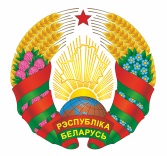 Магілеўскі абласнывыканаўчы камітэтБялыніцкі раённывыканаўчы камiтэт(Бялыніцкі  райвыканкам)РАШЭННЕ7 октября 2022 г. № 24-34г. БялынічыМогилевский областнойисполнительный комитетБелыничский районный исполнительный комитет(Белыничский райисполком)РЕШЕНИЕг. Белыничи № п/пНаименование нанимателяБроня для приема на работу на свобод-ное(соз-данное) рабочее место, всего человекв том числев том числев том числев том числев том числев том числев том числе№ п/пНаименование нанимателяБроня для приема на работу на свобод-ное(соз-данное) рабочее место, всего человеквпер-вые ищу-щие работу в воз-расте до 21 годароди-тели в много-детных и непол-ных семьях, а также воспи-тываю-щие детей-инва-лидовинва-лидыосво-бож-ден-ные из мест лише-ния сво-бодылица предпен-сионного возраста (за два года до наступ-ления возраста, дающего право на пенсию по возрасту на общих основа-ниях)уволенные с военной  службы, из органов  внут-ренних дел, Следственного комитета, Государственного комитета судебных экспертиз, органов финансовых расследований Комитета государственного контроля, органов и подразделений по чрезвычайным ситуациям в связи с окончанием срочной службы, ликвидацией организации, сокращением численности или штата работников, по состоянию здоровья или по другим уважительным причинам без права на пенсиюродители, обязанные возмещать расходы, затраченные государством на содержание детей, находящихся на государственном обеспечении, и направленные по судебному постановлению в органы по труду, занятости и социальной защите12345678910123456789101Белыничский сельскохозяйственный производственный кооператив «Колхоз «Родина»61142Белыничский участок почтовой связи Могилевского цеха почтовой связи Могилевского филиала республиканского унитарного предприятия «Белпочта»113Белыничский филиал Автопарк № 7 открытого акционерного общества (далее – ОАО) «Могилевоблавтотранс»114Белыничское ОАО «Агросервис»61145Белыничское районное потребительское общество8122216Белыничское унитарное коммунальное предприятие «Жилкомхоз»811157Государственное лесохозяйственное учреждение «Белыничский лесхоз»6111128Государственное унитарное коммунальное дочернее строительное предприятие «Белыничская передвижная механизированная колонна
№ 241»5111119Государственное учреждение «Белыничский центр физкультурно-оздоровительной и спортивной работы»111234567891010Государственное учреждение образования «Средняя школа № 1 г.Белыничи имени Н.И.Пашковского»21111Государственное учреждение образования «Средняя школа № 2 г.Белыничи»1112Государственное учреждение социального обслуживания «Белыничский дом-интернат для престарелых и инвалидов»311113Дорожно-эксплуатационное управление № 74 республиканского унитарного предприятия «Могилевавтодор»1114Общество с дополнительной ответственностью «Руббервуд»1115Общество с ограниченной ответственностью «Пеллетайзер»1116ОАО «Белыничи»511317ОАО «Белыничский райагропромтехснаб»511318ОАО «Бытуслуги г.Белыничи»1119ОАО «Новая Друть»92111420ОАО «Передвижная механизированная колонна-82 Водстрой»311121Учреждение «Белыничский районный центр социального обслуживания населения»21122Учреждение здравоохранения «Белыничская центральная районная больница»31111234567891023Филиал коммунального унитарного предприятия по проектированию, ремонту и строительству дорог «Могилевоблдорстрой» –дорожное ремонтно-строительное управление № 17011ИТОГОИТОГО80915295535